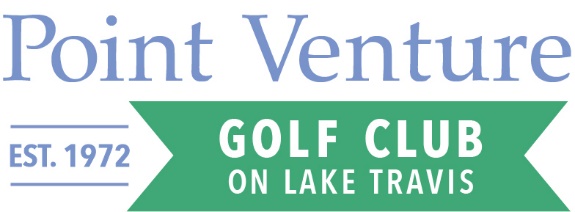 422 Venture Blvd S                                                                                                              O (512) 267-2768
Point Venture, TX 78645                                                                                                     M (512) 897-9483                                                                   www.PointVentureGolf.com
                                                                JustinOrbin@PointVenture.comGolf Tournament Contract                                                                                        Date:_____________________Name__________________________________________________________________Address           ___________________________________________________________Phone #            ____________________       Alt Phone # _________________________Date Needed    ____-____-____   S M T W Th F S              Time:  From ______-______Type of Activity ________________________  # of Guests    _____________________Tee Time Requested_______________________          Total Charge $ ______________Deposit Received ($500):    ______________          [ ] Cash [ ] Check [ ] Credit CardReceived by: ______________________________     Date: _______________________Balance Received: ________   [ ] Cash [ ] Check [ ] Credit CardReceived by: ______________________________     Date: _______________________I have read and acknowledge the Golf Tournament Reservation Form:Signature: ____________________   Printed Name: _______________ Date: ______Club Representative: ______________   Printed Name:   ________________   Date: ________Thank you for your interest in hosting your next golf outing at Point Venture Golf Club! Our staff specializes in working with tournament coordinators to assure your outing is professionally run and worry free. Whether your group is fraternal, corporate or running a fundraiser for a favorite charity, we take pride in being able to make your outing the most successful ever.Point Venture Golf Club is a great golf getaway on Lake Travis. Enjoy quiet Hill Country golf away from the crowds and confines of Austin. The Point Venture Golf Club was designed in 1972 by the 3-time Masters Champion – Jimmy Demaret. Point Venture Golf Club was voted "One of the Top 10 Value Courses in the United States" by Golf Advisor, The Dallas Morning News has named Point Venture Golf Club “one of the best 9-hole courses in Texas” and the Austin Business Journal named Point Venture in their “Best of Golf Courses in Austin”.The course is carved out of the rocks and cedar trees that define the Hill Country of central Texas. Since the course was laid out on a peninsula on the north shore of the world-famous Lake Travis, beautiful views of the lake can be seen from four of the 9 holes. Tight fairways and small undulated greens make it a challenge for the best players; however, with no water hazards or bunkers even a beginner golfer can enjoy their round at Point Venture Golf Club!Before or after your tournament, your group can host an event in our clubhouse called The Caddie Shack Sports Bar! The Caddie Shack is full of fun activities including 16 huge 4K televisions that has all the channels including NFL Sunday Ticket, NBA League Pass, NHL Center Ice, MLB Extra Innings, the Longhorn and SEC networks, all the Fox Sports Channels, and ChiveTV. In the bar area we have a regulation shuffleboard table, 2 pool tables, Golden Tee, Pac-Man/Galaga, and an ATM. On the outdoor patio which is fully enclosed and has 6 propane Bromic heaters and a couple fire pits outside, we have a regulation dart board, Jenga and Ring Toss, and out back we have a regulation horseshoe pit, washers, and cornhole. Plenty of activities for everyone in your group! You may also have food catered by one of our food trucks in our rotation!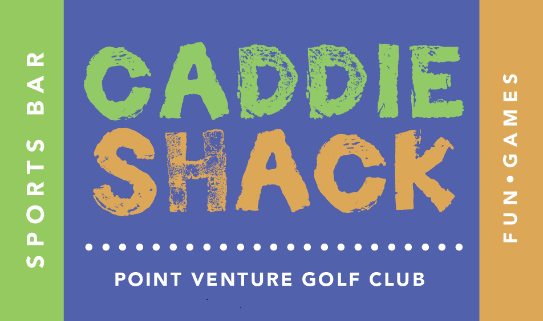 If your group is looking for a fun place to play at a reasonable price, Point Venture Golf Club and the Caddie Shack Sports Bar is the place! Our outing packages make it easy to plan a fun day of golf and can accommodate most any budget. Justin will help you plan, promote, and setup your tournament. If you are interested in hosting a tournament at Point Venture Golf Club please contact our Director of Sales, Stephanie Niccum, at 512.267.2768 ext. 9 or SNiccum@PointVenture.com.Golf Tournament Policies The reservation will not be confirmed until this form and, a minimum, $500 deposit is    
 received.Reservations for the upcoming calendar year may be scheduled starting on January 1st of that year.Cancellation notification must be received within 10 days prior to the scheduled event for a full refund. A “no show” for an event will forfeit the deposit.In the event of inclement weather, we will make every attempt to get some form of the tournament completed at the sole discretion of the golf club. If the event cannot be held each player will be issued a rain check to come back and play the course at another time.Multi-day events will be handled on a case-by-case basis.Requests for multiple events in a day will be reviewed and handled on a case-by-case basis.Requests for activities that involve a paid entry, or a paid instructor, will be handled on a case-by-case basis. Decisions will be made by the Board of Directors.User is financially responsible for all damages caused to the golf course and/or property. Any additional details, and/or Responsible parties, are listed below:
__________________________________________________________________________________________________________________________________________________________________________________________________________________________________________             Point Venture Golf Club Outing Packages (Minimum of 28 players)The “Par” 9-Hole Package – $34.99 per player 9 Holes of Golf with CartRange BallsCart Signs, Scorecards, and Rule SheetOn Course Contest MarkersProfessional Scoreboard and Scoring on all Tournament FormatsThe “Birdie” Package – $39.99 per player 9 Holes of Golf with CartRange BallsCart Signs, Scorecards, and Rule SheetOn Course Contest MarkersProfessional Scoreboard and Scoring on all Tournament Formats$5 per person in gift certificates to the golf shopThe “Eagle” Package – $44.99 per player9 Holes of Golf with CartRange BallsCart Signs, Scorecards, and Rule SheetOn Course Contest MarkersProfessional Scoreboard and Scoring on all Tournament Formats$5/person in gift certificates to the golf shopCertificate for 4 Rounds of Golf with cart (Can be used for tournament prizes)Certificate for 1 Golf Lesson with PGA Director of Golf – Justin OrbinThe “Hole-in-One” Package – $59.99 per player 9 Holes of Golf with CartRange BallsCart Signs, Scorecards, and Rule SheetOn Course Contest MarkersProfessional Scoreboard and Scoring on all Tournament Formats$5/person in gift certificates to the golf shopCatered lunch from one of our rotating food trucksCertificate for 4 Rounds of Golf with cart (Can be used for tournament prizes)Certificate for 1 Golf Lesson with PGA Director of Golf – Justin OrbinWe look forward to hosting your golf tournament at Point Venture Golf Club. If you need anything feel free to call me at 512.267.2768 ext. 9. Stephanie NiccumDirector of SalesPoint Venture Golf Club / The Caddie Shack Sports Bar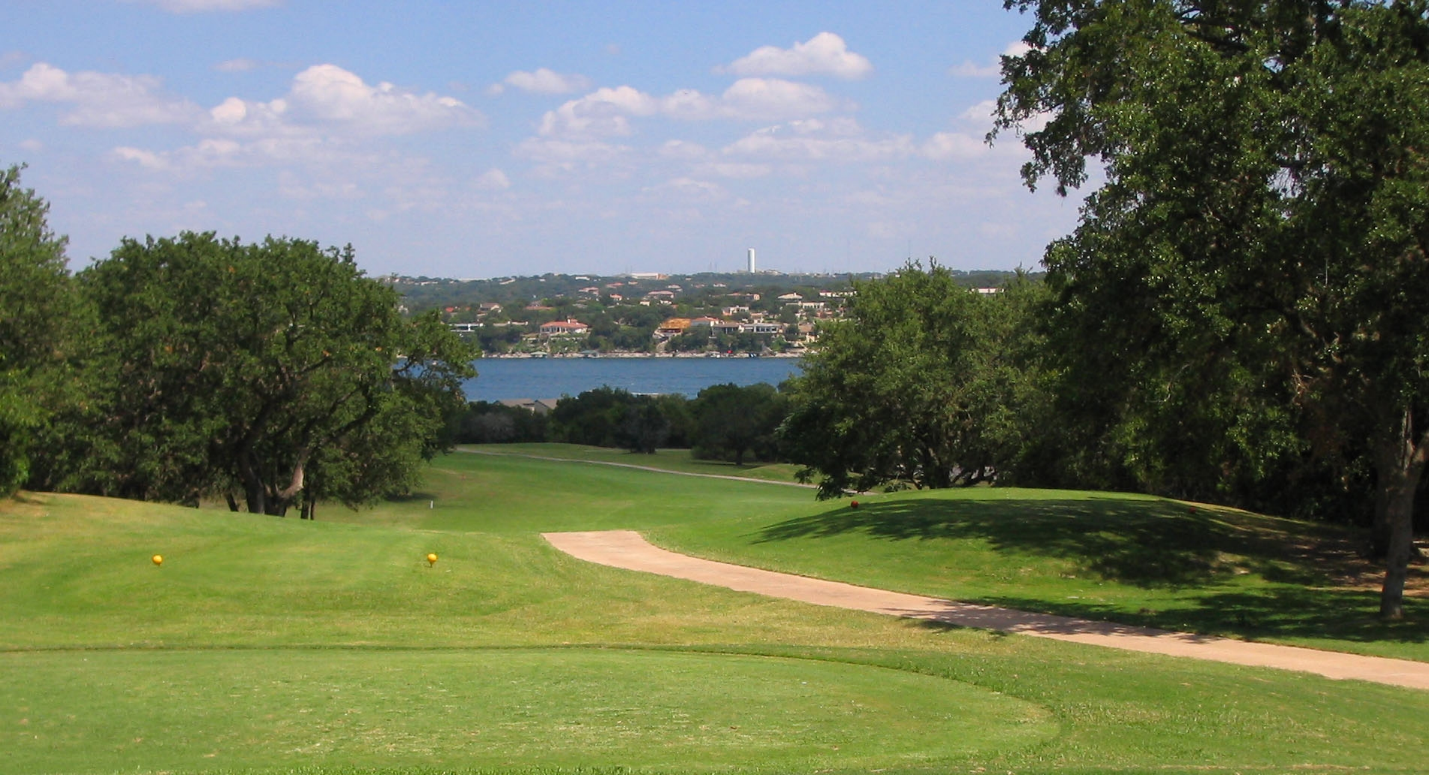 